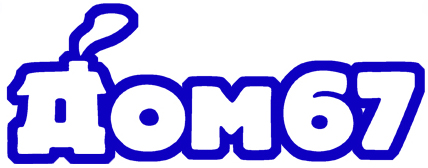 Общество с ограниченной ответственностью«Проектно-строительная организация «Дом-67»Юридический и фактический адрес:г. Смоленск, ул. Шевченко, д. 87Б, оф. 1ОРГН 1056758398620; ИНН 6729031826; КПП  6729010018(4812)600-676, 8(910)789-06-76www.дом-67.рф.info@dom-67.ruООО  «Дом-67»Общество с ограниченной ответственностью «Проектно-строительная организация «Дом-67»юр. адрес:г. Смоленск, ул. Шевченко, д. 87 Б, оф. 1факт. адрес:  совпадает с юридическимОРГН1056758398620ИНН6729031826КПП672901001Генеральный директорСавельев Олег Викторович, действующий на основании УставаБанковские реквизиты:Банковские реквизиты:р/с  40702810043000001918  банкСмоленский РФ АО «Россельхозбанк» в Отделение Смоленскадрес214014, г. Смоленск, ул. Твардовского, д. 2ВБИК  046614776ИНН7725114488КПП673002001ОГРН102700342890к/с  30101810500000000776